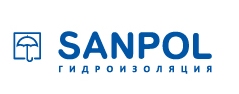 Паспорт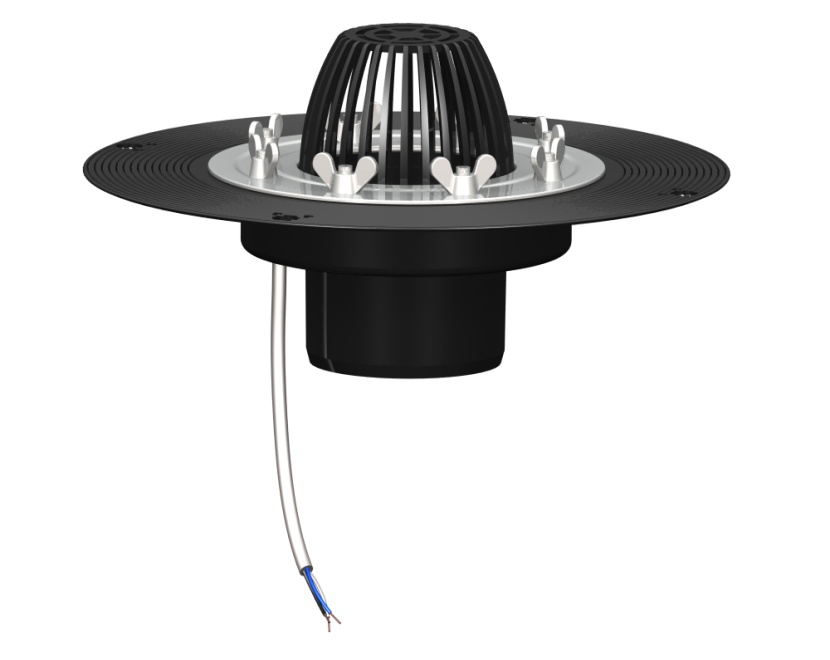 Воронка покрівельна SANPOLПризначення:Покрівельна воронка призначена для відведення дощової  та   талої води з плоских покрівель в дощову каналізацію. Опис:Покрівельна воронка SANPOL  з вертикальним випуском DN 100/110,  висотою 100-. та декоративним листоприймачем  з поліпропілену для того, щоб запобігти попадання гілок та листя у систему трубопроводів. Фланець з нержавіючої  сталі призначений для фіксації верхнього шару гідроізоляції. Саморегулюючий кабель потужністю 15Вт  та напругою 220В, укладений в обід фіксації  та жорстко прикріплений до корпусу воронки. Вільний кінець кабелю виводиться  на зовні та вниз.  Комплектація покрівельних воронок SANPOL:1  Листоприймач2. Набір для кріплення нержавіючого фланця: гайка-баранець та шайба (по 8шт)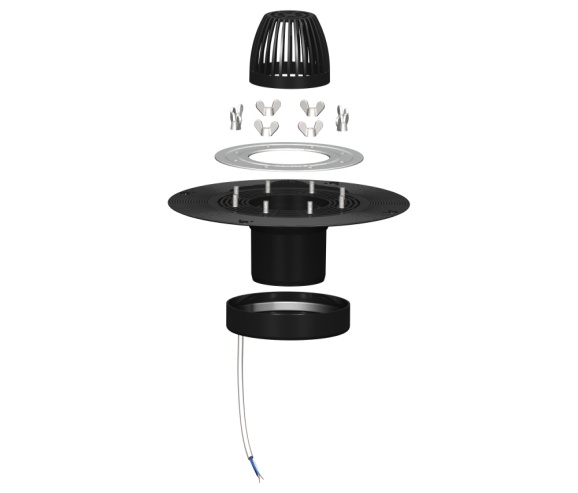 3.  Нержавіючий фланець для кріплення гідроізоляції та пароізоляції. 4.  Корпус воронки зроблено з поліпропілену  5.  Обід фіксації6.  Саморегулюючий кабель потужністю 15Вт, та напругою 220ВТехнічні характеристики: Відповідає вимогам:   ДСТУ 2601-94Особливості монтажу: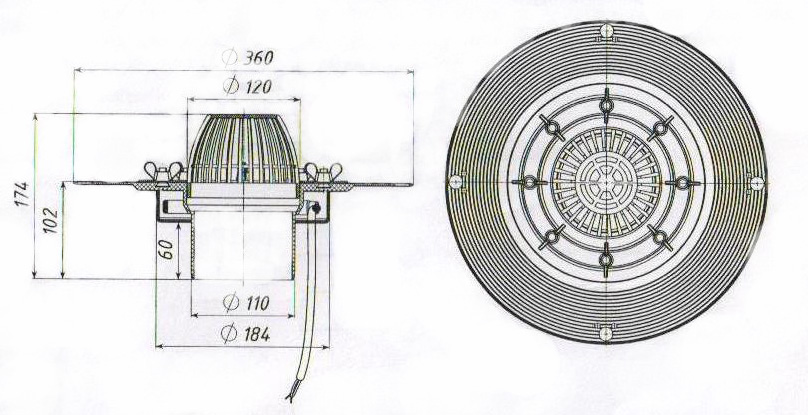 1. Корпус воронки жорстко прикріпляється до несучоїконструкції.2.Шари гідроізоляції та пароізоляції – мембранний матеріал (EPDM або ПВХ мембрана), полімер бітумний матеріал клеїться або наплавляється на корпус приймаючої воронки, потім затискається за допомогою профільованого фланця і гайки - баранців.  3.Випускний патрубок воронки призначений для з’єднання з будь- якою  каналізаційною розтрубною   трубою з ПВХ або ПП. Якщо для дощової каналізації застосовуються стальна або чавунна труба, необхідно застосувати ремонтний перехід.4.Після закінчення монтажних робіт у корпус воронки встановлюється листоприймач.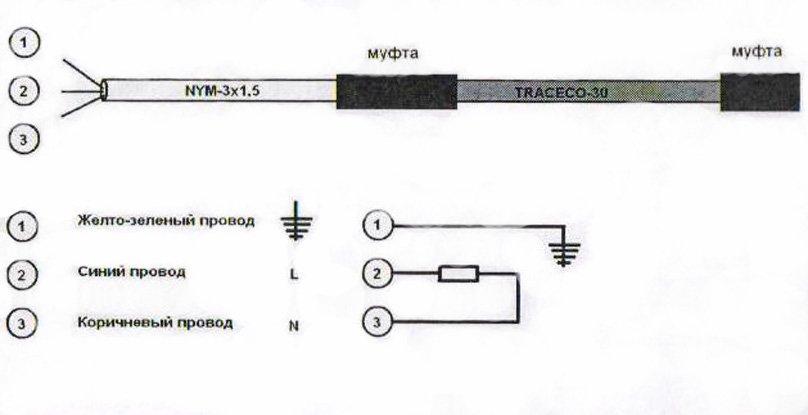 Рекомендації:Для запобігання перегріву та економії електроенергії рекомендується підключення кабелю через термостат,який працює у діапазоні від -5˚С до +5˚С градусів. Виробник: ТОВ «СЖТ ВТК»Україна, 03022, Київ, вул. Кайсарова 11,тел./факс (044) 499-82-93 www.sanpol.com.ua			- діаметр приймаючий воронки-220мм- діаметр приймаючої труби-110мм- пропускна спроможність-8л/с- робоча температуравід -50 до+90- термін використання50 років- марка кабелюTRACECO-30- тепловіддача кабелю30 Вт/м- напруга220В- максимальна споживча потужність0,16А- найменший радіус згинання кабелю10мм- максимальна температура поверхні кабелю+65- максимальна температура внутрішньої    поверхні  покрівельної воронки+55